Quality Assurance processes during the design, development and implementation of MOOCs can be complex. Quality Assurance (QA) on MOOCs cannot be easily standardised as they have several different aims. Even within one MOOC there are no uniform aims between actors involved (institution, the teaching staff involved and the participants). Moreover,  MOOCs are designed for various target groups, and even within 'one target group' the motivation and intention of MOOC participants vary a lot. Note that QA is a systematic process designed to identify, analyse and eliminate variation (defects) in processes and outcomes. The overall aim is to guarantee a high quality of MOOCs. The quality assurance spectrum in general is characterised by: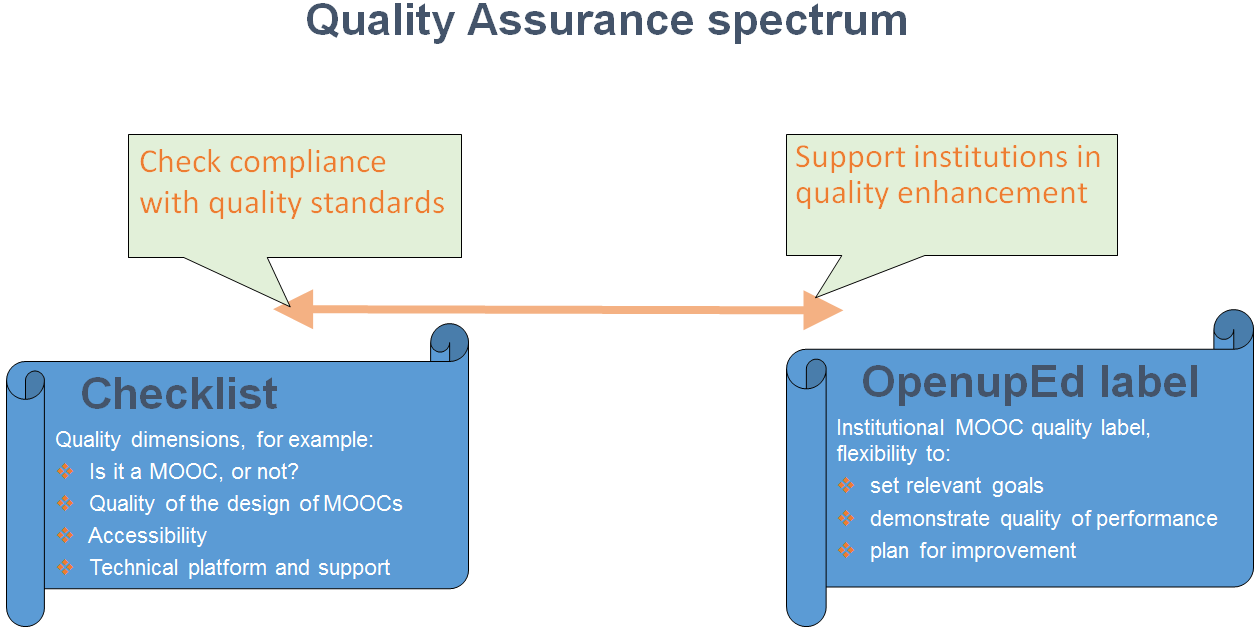 QA assumes a metric set of standards and best practices. OpenupEd states that quality principles developed for Higher Education (HE) could be used to improve the quality of MOOCs. This ranges from systems which check compliance to norms and often focus on product, to systems that aim at quality enhancement by focusing on process. Most present QA systems for MOOCs are characterised by externally set norms, whereas with the OpenupEd Label, institutions have embedded processes aimed at quality enhancement towards their own objectives. In this spectrum new OpenupEd partners are expected to achieve the OpenupEd Label within three years after entry. Upon entry the MOOC offering of the institutions is checked with some basic checklists based on several standards and best practices.  On the next page these checklists are presented for the following dimensions:Is it a MOOC or not?Quality of the design of MOOCsAccessibilityTechnical platform and support for staff and participantsNew partners are expected to self-assess their MOOC offering accordingly and submit the completed checklist (with an official letter for becoming OpenupEd partner).Checklist 1: Is it a MOOC or not? OpenupEd adopted the following definition of a MOOC, as developed by many European MOOC initiatives: “An online course designed for large numbers of participants that can be accessed by anyone anywhere as long as they have an Internet connection, are open to everyone without entry qualifications and offer a full/complete course experience online, for free.”Table 1. Review “Is it a MOOC or not?”Levels:  NA (Not achieved) ; PA (Partially achieved) ; LA (Largely achieved) ; FA (Fully achieved)Checklist 2: Quality of the design of MOOC Table 2. Review “Quality of the design of MOOC?”Levels: NA (Not achieved) ; PA (Partially achieved) ; LA (Largely achieved) ; FA (Fully achieved)Checklist 3: Accessibility Table 3. Review “Accessibility of MOOC”Levels: NA (Not achieved) ; PA (Partially achieved) ; LA (Largely achieved) ; FA (Fully achieved)Checklist 4: Technical platform and support for staff and participantsTable 4. Review “Technical platform and support for staff and participants”Levels: NA (Not achieved) ; PA (Partially achieved) ; LA (Largely achieved) ; FA (Fully achieved)DimensionCriteriaIs it a MOOC or not?Is it a MOOC or not?Is it a MOOC or not?Is it a MOOC or not?DimensionCriteriaNAPALAFAMassiveThe (pedagogical model of the) course is such that the efforts of all services (including of academic staff on tutoring, tests, etc.) does not increase significantly as the number of participants increasesOpenCourse accessible to (almost) all people without limitationsOpenAt least the course content is always accessibleOpenCourse can be accessed anywhere as long as someone has an internet connectionOpenNo qualifications / diplomas needed to participate in the online courseOpenFull course experience without any costs for participantsOnlineAll aspects of the course are delivered onlineCourse – study unitThe total study time of a MOOC is minimal 1 ECTS ((25-30 hours of study)Full courseThe course offers a full course experience including:Full courseeducational content may include Video – Audio - Text – Games (incl. simulation) – Social Media – AnimationFull courseoffers possibilities for interaction, such as social media channels, forums, blogs or RSS readers to build a learning communityFull courseparticipants are provided with some feedback mechanism. Can be automatically generated (e.g., quizzes), only by peers (peer feedback) and/or general feedback from academic staff, etc.Full coursealways includes some kind of recognition like badges or a certificate of completion. A formal certificate is optional and most likely has to be paid forFull coursestudy guide / syllabus includes instructions as to how you may learn from the presented materials and interactionsDimensionCriteriaDesign of MOOCDesign of MOOCDesign of MOOCDesign of MOOCDimensionCriteriaNAPALAFATarget groupMOOCs are accessible to all people and as such various target groups are identifiedTarget groupFor each target group the needs, challenges and prior knowledge are describedTarget groupThe description of each target group is supported by references different studiesOverall goalThe overall objective of the course is described in a few sentencesLearning objectivesThe course describes a limited number of learning objectivesLearning objectivesA clear statement of learning outcomes for both knowledge and skills is providedLearning objectivesThere is reasoned coherence between learning outcomes, course content, teaching and learning strategy (including use of media), and assessment methodsLearning objectivesThe prior knowledge of each learning objective is described and related to characteristics of target groupsLearning activitiesActivities aid participants to construct their own learning and to communicate it to othersLearning activitiesThe "pathways" (activities, tasks and routes) are designed in such a way that they can be performed at different levels of difficulty or complexity, to account for the broad spectrum of participants’ knowledge and skills that is expectedLearning activitiesVarious activities are proposed with different formats. 
For example: quizzes, peer-to peer evaluation, video conferences (Google+/Hangouts), activities in the forums and platform social networks or external social network (Facebook, Twitter, Goole +)Learning activitiesThe MOOC contains differing levels of difficulty, with different learning pathwaysLearning activitiesThe course contains sufficient interactivity (learner-to-content, learner-to-learner or learner-to-teacher) to encourage active engagement.Feedback mechanismFeedback by an academic tutor is limited and scalable (characteristic of MOOC).Feedback mechanismThe course provides learners with regular feedback through self-assessment activities, tests or peer feedback.Feedback mechanismThe frequency of monitoring been planned (forum, group, post)Feedback mechanismA weekly announcements or massive mailing with orientations for the following week is planned.Feedback mechanismIn each weekly session, the pedagogical team makes a synthesis of artefacts from the previous week’s session.Feedback mechanismSome live-events (Hangout, Tweetchat) are scheduledStudy-timeThe total study time of all learning activities (including quizzes, tests and exam) is minimal 1 ECTS  (25-30 hours of study)WorkloadThe schedule of the course is such that the workload per week is feasible for typical learners from the specified target group (typical 6-8 hours for those with full-time jobs)WorkloadThe MOOC is realistic in its pacing for the participant, accommodating to the individuals personal rhythmAssess-mentLearning outcomes are assessed using a balance of formative and summative assessment appropriate to the level of certificationAssess-mentAssessment is explicit, fair, valid and reliable. Measures appropriate to the level of certification are in place to counter impersonation and plagiarismAssess-mentParticipants can earn badges for completion of learning activitiesAssess-mentThe MOOC has possibilities to follow the score and progressionDimensionCriteriaDesign of MOOCDesign of MOOCDesign of MOOCDesign of MOOCDimensionCriteriaNAPALAFAWeb-accessibilityCompliant to W3C accessibilityWeb-accessibilityCompliant to WCAG 2.0 according to ECAccessible InformationImplemented the Guidelines for Accessible InformationThe introduction videos are subtitled / transcriptedParticipants are able to download, store, and use resources without an internet connectionAccessible learningImplement the Guidelines from Universal Design for LearningDimensionCriteriaDesign of MOOCDesign of MOOCDesign of MOOCDesign of MOOCDimensionCriteriaNAPALAFAPlatformThe MOOC platform is reliable, secure and assures appropriate levels of privacy. Provision is made for system maintenance, monitoring and review of performancePlatformThe MOOC platform provides a range of online tools which are appropriate for the educational models adoptedStaff supportThe institution provides appropriate training for academic and support staff to develop the skills required to develop and deliver MOOCsStaff supportThe institution provides adequate support and resources to MOOC staff and manages workloads appropriatelyStaff supportMOOC participants are provided with clear and up-to-date information about courses including aims/objectives, learning and assessment methods, workload and prerequisite knowledgeSupport for MOOC participantsParticipants have access to their personal learning environment, follow progression, tasks, completion, badges, and publicationsSupport for MOOC participantsThe institution uses social networking media to foster academic communities among MOOC participantsSupport for MOOC participantsMOOC participants have clear routes to academic, technical and administrative supportSupport for MOOC participantsThe participant assisted by a technical guide for good navigationSupport for MOOC participantsIn addition a FAQ is in place to support participants navigationSupport for MOOC participantsThe participant is assisted by pedagogical guidelines for good learningSupport for MOOC participantsA list of criteria for the learning activities, specifically for peer to peer evaluations, is available